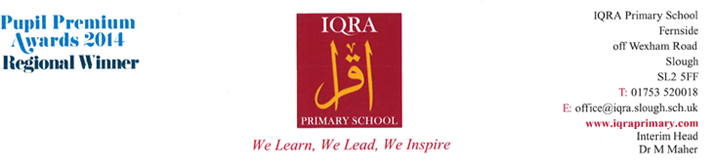 10th September 2018Dear Parents / Carers,Clubs – starting from week beginning 17th September 2018 – 7th December 2018We are pleased to be offering the following list of clubs. Most clubs will be run by teachers over 10 weeks. This way, pupils get more sessions which will enable children to embed skills in more depth. We expect your child to attend at least one club over the term to give a wider education and skill base. Please select the club in accordance with your child to ensure your son/daughter attends the club of their own choice.We would urge pupils to complete the course duration of the club to maximize the benefit of their learning.  We prefer pupils to remain in the club once they are registered and NOT to change to another club midway. Should a rare case arise where a pupil wants to change clubs then we would advise the parent contact Mrs. Cooper to authorize the change in clubs. This will mean checking with the club leaders for a space and ensuring registers are updated. Should we need to cancel a club we will endeavor to let parents know by text immediately. Please ensure the office have your latest mobile number. We look forward to your child attending one of our clubs.Interim HeadDr M Maher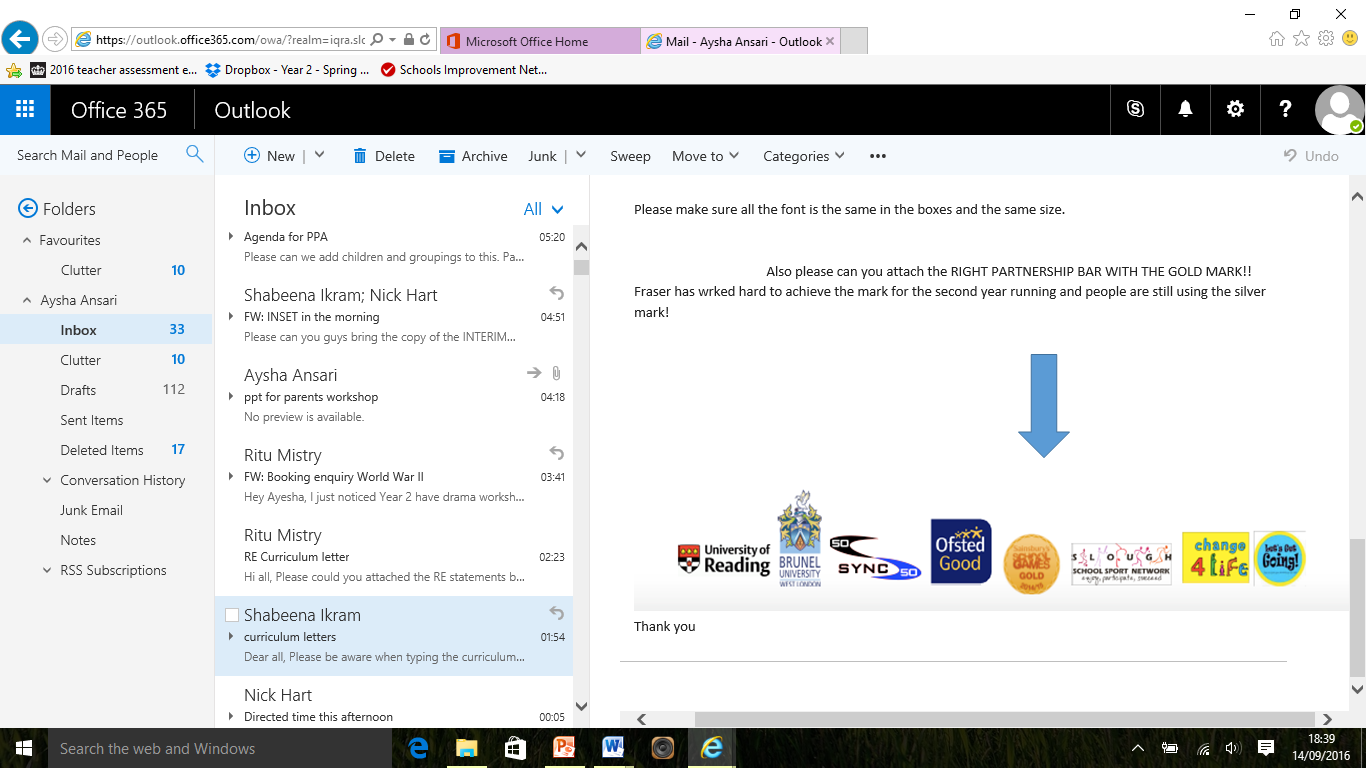 Years 2, 4, 5 and 6 will be having booster clubs as well but there will be a separate letter for this. PARENTS: PLEASE COMPLETE EACH CLUB ON A NEW SLIP TO HELP WITH ADMINISTRATION OF THE CLUBS--------------------------------------------------------------------------------------------------------------------------------------
Afterschool Clubs   My child ........................................................   Class .............................  wishes to take part in the: -........................................................................ Club on Monday / Tuesday/Wednesday/ Thursday/FridayPlease state any medical condition_________________________________________________I understand that I MUST collect my child promptly at the time given for the end of the session. My current MOBILE number is: .......................................  Parent Name: ____________________________________________ Date: ___________Signed by parent/carer .......................................................PLEASE HAND THIS TO THE OFFICE -------------------------for OFFICE USEAfterschool Clubs My child ........................................................  Class ............................. wishes to take part in the: -........................................................................ Club on Monday / Tuesday/Wednesday/Thursday/FridayPlease state any medical condition_________________________________________________I understand that I MUST collect my child promptly at the time given for the end of the session. My current MOBILE number is: .......................................  Parent Name: ____________________________________________ Date: ___________Signed by parent/carer .......................................................PLEASE HAND THIS TO THE OFFICE -------------------------for OFFICE USEAfterschool Clubs My child ........................................................  Class ............................. wishes to take part in the: -........................................................................ Club on Monday / Tuesday/Wednesday/Thursday/FridayPlease state any medical condition_________________________________________________I understand that I MUST collect my child promptly at the time given for the end of the session. My current MOBILE number is: .......................................  Parent Name: ____________________________________________ Date: ___________Signed by parent/carer .......................................................PLEASE HAND THIS TO THE OFFICE -------------------------for OFFICE USENAME OF CLUBDAY / TIMEYr Group / LocationDescription and where to collect your childBE CREATIVE CLUB  
Mrs Virdee & Mrs KalyanMonday 
3-4pmYr 4&5,6Intervention RoomPupils to be collected from the Main Reception. ISLAMIC ART CLUBMr SaddiqueMonday 
3-4pmKS2 Class 4.3Pupils to be collected from the Main Reception.GENERAL KNOWLEDGE TRIVIA CLUBMrs MistryMonday 
3-4pmKS2 Class 5.2Pupils to be collected from the Main Reception.PUZZLE CLUBMs VermaMonday
3-4pmYr 2 & 3Class 1.2Pupils to be collected from the Main Reception.COLOURING CLUBMrs RafiqueMonday
3-4pmKS1Class 1.3Pupils to be collected from the Main Reception.NAME OF CLUBDAY /TIMEYr Group/ LocationDescription and where to collect your childMASH – UP CLUBMs SimTuesday
3-4pmYr 2,3 & 4Class 3.1Pupils to be collected from the Main Reception.MINDFULNESS CLUBMs Nazneen Tuesday
3-4pmYr 2 & 3Class 3.2Pupils to be collected from the Main Reception.NAME OF CLUBDAY /TIMEYr Group/ LocationDescription and where to collect your childMEDIA PRODUCTION CLUBMr ValuWednesday 
3-4pmYear 5 & 6Media RoomPupils to be collected from the Main Reception.CHOIR CLUBMr OmarWednesday 
3-4pmKS2Media RoomPupils to be collected from the Main Reception.THE INSPIRED CLUBMrs Spurling &
Mrs RichardsonWednesday
3-4pmYr 2 - 6Rainbow RoomPupils to be collected from the Main Reception.NAME OF CLUBDAY /TIMEYr Group/ LocationDescription and where to collect your childBOARD GAMES CLUBMs MunirThursday
3-4pmKS1 Class 3.3Pupils to be collected from the Main Reception.LEGO CLUBMr Mahmood Thursday
3-4pmKS1Class 1.1Pupils to be collected from the Main Reception.BOARD GAMES CLUBMs Ahsan Thursday
3-4pmKS2Class 4.3Pupils to be collected from the Main Reception.MOVIE CLUBMrs Munir ThursdayWeek 3 & 6 only
3-4pmKS1 & KS2HallPupils to be collected from the Main Reception.This club will be formed on a first come first serve basis and will only take place in Week 3 and 6 of the term. 